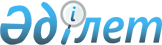 О бюджете Дмитриевского сельского округа Бородулихинского района на 2024-2026 годыРешение Бородулихинского районного маслихата области Абай от 28 декабря 2023 года № 14-6-VIII.
      В соответствии с пунктом 2 статьи 9-1, пунктом 2 статьи 75 Бюджетного кодекса Республики Казахстан, подпунктом 1) пункта 1 статьи 6 Закона Республики Казахстан "О местном государственном управлении и самоуправлении в Республике Казахстан" и решением Бородулихинского районного маслихата от 25 декабря 2023 года № 13-2-VIІI "О районном бюджете на 2024-2026 годы" Бородулихинский районный маслихат РЕШИЛ:
      1. Утвердить бюджет Дмитриевского сельского округа на 2024-2026 годы согласно приложениям 1, 2, 3 соответственно, в том числе на 2024 год в следующих объемах:
      1) доходы – 33778 тысяч тенге, в том числе:
      налоговые поступления – 7979 тысяч тенге;
      неналоговые поступления – 9 тысяч тенге;
      поступления от продажи основного капитала – 0 тенге;
      поступления трансфертов – 25790 тысяч тенге;
      2) затраты – 36463,1 тысяч тенге; 
      3) чистое бюджетное кредитование – 0 тенге;
      4) сальдо по операциям с финансовыми активами – 0 тенге;
      5) дефицит (профицит) бюджета – -2685,1 тысяч тенге; 
      6) финансирование дефицита (использование профицита) бюджета – 2685,1 тысяч тенге, в том числе:
      используемые остатки бюджетных средств – 2685,1 тысяч тенге.
      Сноска. Пункт 1 в редакции решения Бородулихинского районного маслихата области Абай от 18.04.2024 № 16-5-VIII (вводится в действие с 01.01.2024).


      2. Предусмотреть объем бюджетной субвенции, передаваемой из районного бюджета в бюджет Дмитриевского сельского округа на 2024 год в сумме 21372 тысяч тенге.
      3. Предусмотреть в бюджете Дмитриевского сельского округа на 2024 год целевые текущие трансферты из республиканского бюджета в сумме 12 тысяч тенге.
      4. Предусмотреть в бюджете Дмитриевского сельского округа на 2024 год целевые текущие трансферты из областного бюджета в сумме 200 тысяч тенге. 
      5. Предусмотреть в бюджете Дмитриевского сельского округа на 2024 год целевые текущие трансферты из районного бюджета в сумме 4206 тысяч тенге.
      Сноска. Пункт 5 в редакции решения Бородулихинского районного маслихата области Абай от 18.04.2024 № 16-5-VIII (вводится в действие с 01.01.2024).


      6. Настоящее решение вводится в действие с 1 января 2024 года. Бюджет Дмитриевского сельского округа на 2024 год
      Сноска. Приложение 1 в редакции решения Бородулихинского районного маслихата области Абай от 18.04.2024 № 16-5-VIII (вводится в действие с 01.01.2024). Бюджет Дмитриевского сельского округа на 2025 год Бюджет Дмитриевского сельского округа на 2026 год
					© 2012. РГП на ПХВ «Институт законодательства и правовой информации Республики Казахстан» Министерства юстиции Республики Казахстан
				
      Председатель районного маслихата 

С. Урашева
Приложение 1 к решению
Бородулихинского районного
маслихата
от 28 декабря 2023 года
№ 14-6-VIIІ
Категория
Категория
Категория
Категория
Сумма (тысяч тенге)
Класс
Класс
Класс
Сумма (тысяч тенге)
Подкласс
Подкласс
Сумма (тысяч тенге)
Наименование доходов
Сумма (тысяч тенге)
1.ДОХОДЫ
192964
1
Налоговые поступления
55571
01
Подоходный налог 
24652
2
Индивидуальный подоходный налог 
24652
04
Налоги на собственность 
30618
1
Налоги на имущество
818
3
Земельный налог
372
4
Налог на транспортные средства
24808
5
Единый земельный налог
4620
05
Внутренние налоги на товары, работы и услуги
301
3
Поступление за использование природных и других ресурсов
301
2
Неналоговые поступления
0
3
Поступления от продажи основного капитала
500
03
Продажа земли и нематериальных активов
500
1
Продажа земли
500
4
Поступления трансфертов
136893
02
Трансферты из вышестоящих органов государственного управления
136893
3
Трансферты из районного (города областного значения) бюджета 
136893
Функциональная группа
Функциональная группа
Функциональная группа
Функциональная группа
Функциональная группа
Сумма (тысяч тенге)
Функциональная подгруппа
Функциональная подгруппа
Функциональная подгруппа
Функциональная подгруппа
Сумма (тысяч тенге)
Администратор бюджетных программ
Администратор бюджетных программ
Администратор бюджетных программ
Сумма (тысяч тенге)
Программа
Программа
Сумма (тысяч тенге)
Наименование
Сумма (тысяч тенге)
II. ЗАТРАТЫ
198395,6
01
Государственные услуги общего характера
58679
1
Представительные, исполнительные и другие органы, выполняющие общие функции государственного управления
58679
124
Аппарат акима города районного значения, села, поселка, сельского округа
58679
001
Услуги по обеспечению деятельности акима города районного значения, села, поселка, сельского округа
57749
022
Капитальные расходы государственного органа
930
 07
Жилищно-коммунальное хозяйство
109350
3
Благоустройство населенных пунктов
109350
124
Аппарат акима города районного значения, села, поселка, сельского округа
109350
008
Освещение улиц в населенных пунктах
61770
009
Обеспечение санитарии населенных пунктов
7474
011
Благоустройство и озеленение населенных пунктов
40106
12
Транспорт и коммуникации
30365
1
Автомобильный транспорт
30365
124
Аппарат акима города районного значения, села, поселка, сельского округа
30365
013
Обеспечение функционирования автомобильных дорог в городах районного значения, селах, поселках, сельских округах
30365
15
Трансферты
1,6
1
Трансферты
1,6
124
Аппарат акима города районного значения, села, поселка, сельского округа
1,6
048
Возврат неиспользованных (недоиспользованных) целевых трансфертов
1,6
III.Чистое бюджетное кредитование
0
IV. Сальдо по операциям с финансовыми активами
0
V. Дефицит (профицит) бюджета
-5431,6
VI. Финансирование дефицита (использование профицита) бюджета
5431,6
8
Используемые остатки бюджетных средств
5431,6
01
Остатки бюджетных средств
5431,6
1
Свободные остатки бюджетных средств
5431,6Приложение 2 к решению
Бородулихинского районного
маслихата
от 28 декабря 2023 года
№ 14-6-VIІI
Категория
Категория
Категория
Категория
Сумма (тысяч тенге)
Класс
Класс
Класс
Сумма (тысяч тенге)
Подкласс
Подкласс
Сумма (тысяч тенге)
Наименование доходов
Сумма (тысяч тенге)
1.ДОХОДЫ
30306
1
Налоговые поступления
8570
01
Подоходный налог
2904
2
Индивидуальный подоходный налог
2904
04
Налоги на собственность 
5539
1
Налоги на имущество
124
3
Земельный налог
132
4
Налог на транспортные средства
3672
5 
Единый земельный налог
1611
05
Внутренние налоги на товары, работы и услуги
127
3
Поступления за использование природных и других ресурсов
127
2
Неналоговые поступления
9
5
Доходы от сдачи в аренду государственного имущества
9
10
Доходы от аренды имущества коммунальной собственности города районного значения, села, поселка, сельского округа
9
 4
Поступления трансфертов
21727
02
Трансферты из вышестоящих органов государственного управления
21727
3
Трансферты из районного (города областного значения) бюджета
21727
Функциональная группа
Функциональная группа
Функциональная группа
Функциональная группа
Функциональная группа
Сумма (тысяч тенге)
Функциональная подгруппа
Функциональная подгруппа
Функциональная подгруппа
Функциональная подгруппа
Сумма (тысяч тенге)
Администратор бюджетных программ
Администратор бюджетных программ
Администратор бюджетных программ
Сумма (тысяч тенге)
Программа
Программа
Сумма (тысяч тенге)
Наименование
Сумма (тысяч тенге)
II. ЗАТРАТЫ
30306
01
Государственные услуги общего характера
27807
1
Представительные, исполнительные и другие органы, выполняющие общие функции государственного управления
27807
124
Аппарат акима города районного значения, села, поселка, сельского округа
27807
001
Услуги по обеспечению деятельности акима города районного значения, села, поселка, сельского округа
27807
 07
Жилищно-коммунальное хозяйство
1590
3
Благоустройство населенных пунктов
1590
124
Аппарат акима города районного значения, села, поселка, сельского округа
1590
008
Освещение улиц в населенных пунктах
1032
009
Обеспечение санитарии населенных пунктов
558
12
Транспорт и коммуникации
909
1
Автомобильный транспорт
909
124
Аппарат акима города районного значения, села, поселка, сельского округа
909
013
Обеспечение функционирования автомобильных дорог в городах районного значения, селах, поселках, сельских округах
909
III .Чистое бюджетное кредитование
0
IV. Сальдо по операциям с финансовыми активами
0
V. Дефицит (профицит) бюджета
0
VI. Финансирование дефицита (использование профицита) бюджета
0Приложение 3 к решению
Бородулихинского районного
маслихата
от 28 декабря 2023 года
№ 14-6-VIІI
Категория
Категория
Категория
Категория
Сумма (тысяч тенге)
Класс
Класс
Класс
Сумма (тысяч тенге)
Подкласс
Подкласс
Сумма (тысяч тенге)
Наименование доходов
Сумма (тысяч тенге)
1.ДОХОДЫ
30633
1
Налоговые поступления
9156
01
Подоходный налог
3194
2
Индивидуальный подоходный налог
3194
04
Налоги на собственность 
5833
1
Налоги на имущество
126
3
Земельный налог
134
4
Налог на транспортные средства
3801
5
Единый земельный налог
1772
05
Внутренние налоги на товары, работы и услуги
129
3
Поступления за использование природных и других ресурсов
129
2
Неналоговые поступления
9
5
Доходы от сдачи в аренду государственного имущества
9
10
Доходы от аренды имущества коммунальной собственности города районного значения, села, поселка, сельского округа
9
 4
Поступления трансфертов
21468
02
Трансферты из вышестоящих органов государственного управления
21468
3
Трансферты из районного (города областного значения) бюджета
21468
Функциональная группа
Функциональная группа
Функциональная группа
Функциональная группа
Функциональная группа
Сумма (тысяч тенге)
Функциональная подгруппа
Функциональная подгруппа
Функциональная подгруппа
Функциональная подгруппа
Сумма (тысяч тенге)
Администратор бюджетных программ
Администратор бюджетных программ
Администратор бюджетных программ
Сумма (тысяч тенге)
Программа
Программа
Сумма (тысяч тенге)
Наименование
Сумма (тысяч тенге)
II. ЗАТРАТЫ
30633
01
Государственные услуги общего характера
28021
1
Представительные, исполнительные и другие органы, выполняющие общие функции государственного управления
28021
124
Аппарат акима города районного значения, села, поселка, сельского округа
28021
001
Услуги по обеспечению деятельности акима города районного значения, села, поселка, сельского округа
28021
 07
Жилищно-коммунальное хозяйство
1662
3
Благоустройство населенных пунктов
1662
124
Аппарат акима города районного значения, села, поселка, сельского округа
1662
008
Освещение улиц в населенных пунктах
1079
009
Обеспечение санитарии населенных пунктов
583
12
Транспорт и коммуникации
950
1
Автомобильный транспорт
950
124
Аппарат акима города районного значения, села, поселка, сельского округа
950
013
Обеспечение функционирования автомобильных дорог в городах районного значения, селах, поселках, сельских округах
950
III .Чистое бюджетное кредитование
0
IV. Сальдо по операциям с финансовыми активами
0
V. Дефицит (профицит) бюджета
0
VI. Финансирование дефицита (использование профицита) бюджета
0